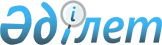 Об организации общественных работ в районе Шал акына в 2009 году
					
			Утративший силу
			
			
		
					Постановление акимата района Шал акына Северо-Казахстанской области от 17 августа 2009 года N 177. Зарегистрировано Управлением юстиции района Шал акына Северо-Казахстанской области 25 сентября 2009 года N 13-14-84. Утратило силу - постановлением акимата района Шал акына Северо-Казахстанской области от 7 октября 2011 года N 238

      Сноска. Утратило силу - постановлением акимата района Шал акына Северо-Казахстанской области от 07.10.2011 N 238      В соответствии с подпунктом 13) пункта 1 статьи 31 Закона Республики Казахстан от 23 января 2001 года «О местном государственном управлении и самоуправлении в Республике Казахстан», пунктом 5 статьи 7, пунктом 5 статьи 20 Закона Республики Казахстан от 23 января 2001 года «О занятости населения», постановлением Правительства Республики Казахстан от 19 июня 2001 года № 836 «О мерах по реализации Закона Республики Казахстан от 23 января 2001 года «О занятости населения», акимат района ПОСТАНОВЛЯЕТ:



      1. Утвердить Перечень организаций, виды, объемы и размеры оплаты труда по видам общественных работ (далее по тексту – Перечень) согласно приложению.



      2. Государственному учреждению «Отдел занятости и социальных программ района Шал акына» осуществлять направление безработных граждан на общественные работы в соответствии с утвержденным Перечнем в пределах средств, предусмотренных в бюджете района на проведение общественных работ.



      3. Организациям, включенным в Перечень, обеспечить привлечение безработных к общественным работам в объемах и по видам работ согласно утвержденному Перечню.



      4. Государственному учреждению «Отдел финансов района Шал акына» обеспечить своевременное выделение средств для оплаты труда безработных, занятых на общественных работах, по бюджетной программе 451-002-100 «Программа занятости. Общественные работы».



      5. Постановление акимата района от 2 марта 2005 года № 38 «Об организации оплачиваемых общественных работ на 2005 год», зарегистрировано в Департаменте юстиции Северо-Казахстанской области 25 апреля 2005 года № 1567 признать утратившим силу.



      6. Контроль за исполнением настоящего постановления возложить на заместителя акима района Жаксыбаева М.К.



      7. Настоящее постановление вводится в действие по истечении десяти календарных дней со дня официального опубликования.      Аким района                                А. Амрин

Утвержден

постановлением акимата района

от 17 августа 2009 года № 177 Перечень организаций, виды, объемы и размеры оплаты труда повидам общественных работ       Примечание: Работа, обозначенные пункта 15 применяется в случае отсутствия соответствующих единиц в штатных расписаниях организаций и если на эти цели не предусмотрены средства в местных бюджетах.
					© 2012. РГП на ПХВ «Институт законодательства и правовой информации Республики Казахстан» Министерства юстиции Республики Казахстан
				Наименование

организацииРабо

чих

местВид общественных работРаз

рядКоэффи-

циентГосударствен

ные

учреждения

аппараты

акимов

сельских

округов и

города

Сергеевки163

челове

ка1. Помощь организациям

жилищно-коммунального

хозяйства в уборке

территорий городов,

населенных пунктов

2. Текущий ремонт дорог

(засыпка ям и выбоин,

ремонт подъездных путей,

санитарная очистка вдоль

дорог, лесополос и др.).

3. Проведение

мелиоративных работ, а

также работ связанных с

весенне-осенними

паводками.

4. Участие в

строительстве,

реконструкции и

капитальном ремонте жилья.

Оказание помощи по

подготовке к зиме, ремонту

и выполнение строительных

работ на объектах

социального и культурного

назначения (больницы,

фельдшерско-акушерские

пункты) и образования,

являющихся коммунальной

собственностью,

арендованные здания для

аппаратов акимов сельских

округов и других бюджетных

организаций, если на эти

цели не предусмотрены

средства в местных

бюджетах или их

недостаточно для поддержки

объектов в надлежащем

состоянии;

5. Восстановление

историко-архи-

тектурных памятников,

комплексов и заповедных

зон.

6. Экологическое

оздоровление регионов

озеленение и

благоустройство территорий

населенных пунктов (в

т.ч. уборка территорий от

мусора, вырубка полыни,

очистка от снега, посадка

деревьев, разбивка

цветников), сохранение и

развитие лесопаркового

хозяйства, отлов бродячих

животных и другие.

7. Участие в подготовке

спортивных мероприятий, в

том числе выполнение

подсобных работ в

строительстве и ремонте

спортивных сооружений и

ледовых городков.

8. Участие в проведении

республиканских и

региональных общественных

кампаний (опрос

общественного мнения,

статистическое

обследование по вопросам

занятости и социальной

защиты населения, переписи

населения).

9. Заготовка дров, помощь

в доставке и разгрузке

угля для малообеспеченных

слоев населения и

одинокопроживающих

престарелых, вновь

прибывших оралманов, а

также предприятий

коммунальной собственности

и объектов

социально-культурного

назначения района.

10. Помощь в переписи

домашних хозяйств и в

составлении

похозяйственных книг.

11. Благоустрой

ство и охрана территорий

парков, скверов (кроме

объектов частной

собственности)

12. Благоустрой

ство кладбищ, свалок.

13. Уход за больными

одинокими престарелыми

гражданами (покупка

продуктов, медикаментов,

уборка помещения, побелка

стен, покраска полов,

стирка белья, посадка,

прополка и уборка овощей)

14. Выполнение поручений

по приему и обустройству

оралманов.

15. Оказание помощи в

делопроизводстве по

обращениям на

государственном языке.

16. Оказание помощи в

обработке и подготовке к

хранению документации.

17. Оказание помощи по

вопросам занятости и сбору

необходимых документов при

назначении государственных

пособий семьям, имеющим

детей до 18 летI-II

 

 

 

 

III- IV

 

 

 

III-

IV

 

 

 

III-

IV

 

 

 

 

 

 

 

 

 

 

 

 

 

 

 

 

 

 

 

 

 

 

III

 

 

 

 

III

 

 

 

 

 

 

 

 

 

 

 

 

III–

IV

 

 

 

 

 

G-17

 

 

 

 

 

 

 

 

 

I

 

 

 

 

 

 

 

 

 

 

G-14

 

 

 

 

I-II

 

 

 

III

 

 

G-13

 

 

 

 

 

 

 

G-14

 

 

G-13

 

 

 

G-14

 

 

G-131,39-

1,49

 

 

 

1,59–

1,70

 

 

 

1,59-

1,70

 

 

 

1,59-

1,70

 

 

 

 

 

 

 

 

 

 

 

 

 

 

 

 

 

 

 

 

 

 

1,59

 

 

 

 

1.59

 

 

 

 

 

 

 

 

 

 

 

 

1,59-

1,70

 

 

 

 

 

1,43

 

 

 

 

 

 

 

 

 

1,39

 

 

 

 

 

 

 

 

 

 

1,43

 

 

 

 

1,39- 1,49

 

 

1,59

 

 

1,68

 

 

 

 

 

 

 

1,43

 

 

1,68

 

 

 

1,43

 

 

1,68Государствен

ое

учреждение

«Отдел

занятости и

социальных

программ

района Шал

акына»1

 

 

 

 

 

 

1Оказание помощи в ведении

делопроизводства на

государственном языке.

Оказание помощи по

вопросам занятости и сбору

необходимых документов при

назначении государственных

пособий семьям, имеющим

детей до 18 летG-13

 

 

 

 

 

 

G-131,68

 

 

 

 

 

 

1,68Итого:165